Муниципальное дошкольное образовательное учреждение «Детский сад №122 комбинированного вида»Итоговое интегрированное занятие во 2  младшей группе № 5«Лесная школа для зверят»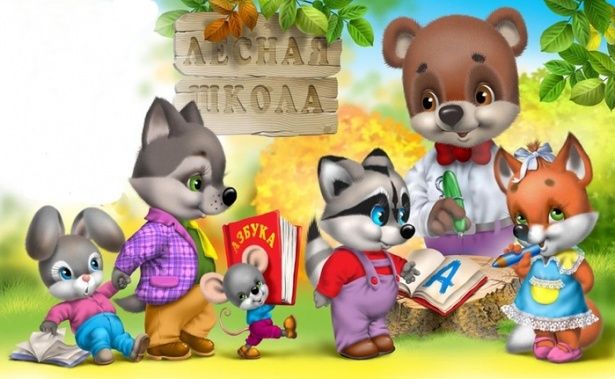 Провела: Горелова М.Н.Саранск, 2021г.Цель: обобщить, закрепить, систематизировать знания детей, полученные в течение года.Задачи:Образовательные:  1.  Закрепить умения различать цвета: красный, синий, зеленый, желтый, и называть их;2. Закрепить умения различать геометрические фигуры: круг, квадрат, треугольник и составить картинку из этих фигур;3. Упражнять детей в сравнении по ширине, длине предметов и обозначать словами: широкий, узкий, высокий, низкий;4.  Закрепить знание геометрических фигур – круга и квадрата, треугольника, прямоугольника;5.  Закрепить знание детей об овощах и фруктах;6.  Вспомнить и закрепить понятия: «Больше - меньше», «Выше - ниже», «Одно - много»;7.  Закрепить умения различать части суток: утро, день, вечер, ночь;8.  Активизировать речь детей, закрепить умения отвечать на вопросы воспитателя;9.  Закрепить нетрадиционную технику рисования прямых линий с помощью ватных палочек.10. Закрепить умения составлять предмет из нескольких частей, соблюдая определённую последовательность.Развивающие:        1.Развивать внимание, самостоятельность, мелкую моторику;2. Развивать связную речь.Воспитательные:1.Воспитывать любознательность, познавательный интерес, доброту, желание помогать.Интегрируемые образовательные области:ОО «Познавательное развитие» Формировать элементарные математические представления: навыки сравнения предметов по длине, величине, высоте, объединять предметы по общему признаку.ОО «Речевое развитие»Развивать умение слушать, побуждать к ответам.ОО «Социально-коммуникативное развитие»Создавать положительную атмосферу, повторить с детьми формы доброжелательного приветствия, умение включаться в игровую деятельность, желание помочь герою попавшему в беду.ОО «Физическое развитие»Совершенствовать физические качества посредством разнообразных форм двигательной деятельности.ОО «Художественно-эстетическое развитие»Побуждать творческие проявления в рисовании, играх и заданиях.Методы: словесный, наглядный, практический.Приёмы: беседа, вопросы.Оборудование: игрушка – ежик, иллюстрации с изображением частей суток (утро, день, вечер, ночь, цветы (5 штук), бабочки (5 штук), мяч, 2 корзинки, фрукты, овощи, 2 елочки (высокая, низкая), 2 дорожки (узкая, широкая).Для детей: геометрические фигуры (для каждого),заготовки из цветной бумаги, кисточки, клей, салфетки, картон разноцветный.Ход занятия.Организационный момент      Воспитатель: «Встаньте рядышком друг другу, словно месяц, - полукругом».Каждое утро мы говорим друг другу «Доброе утро», чтоб у нас весь день был добрым, чтобы настроение было хорошее. Давайте скажем эти утренние волшебные слова и нашим гостям, мы ведь любим когда к нам приходят гости.     Дети: «Доброе утро».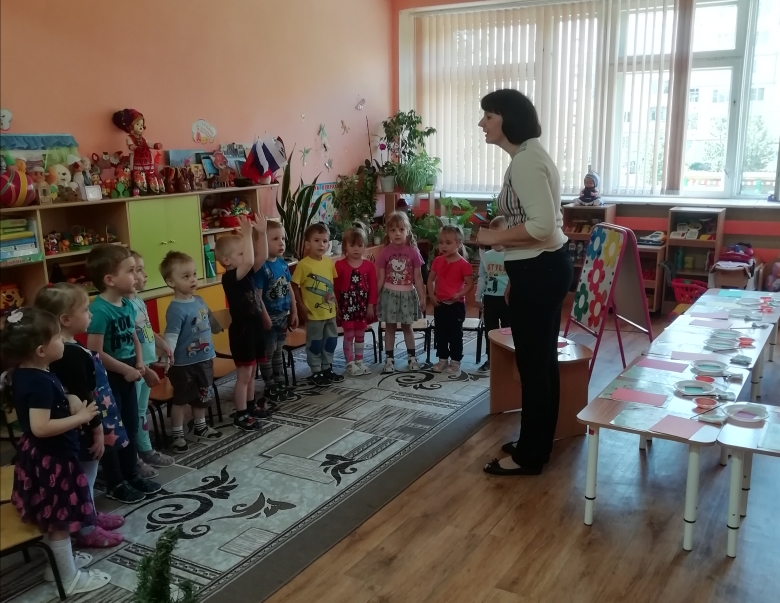 Воспитатель: Ребята, к нам на занятие пришел еще один гость. А кто, вы узнаете, отгадав загадку.Кто колюч? Живет в лесу?Не боится кто лису?От нее он не бежит:В клубок свернется и лежит,Не видать ни глаз, ни ножек?Ты узнал? Ведь это…..(ежик) Давайте поздороваемся с ним.Воспитатель: Наверное, ежик пришел к нам не просто так, у него что-то случилось, я спрошу у него. Ежик говорит, что пришел он из леса. А в лесу, оказывается, есть «Лесная школа для зверят», где он учится уму - разуму. Но им задали очень сложные задания, с которыми они не могут справиться, и прислали к нам ежика за помощью. А вот и те самые задания в корзиночке у ежика.Воспитатель: Ну что, ребята, поможем нашим лесным зверятам справиться с заданиями? Тогда начнем!1. Вот и первое задание. На лесной полянке выросли цветочки. Посмотрите, какие они красивые. Сколько их? (много 5). А какого цвета цветочки? Вот прилетели бабочки. Давайте посадим их по одной на каждый цветок. Сколько бабочек? Чего больше бабочек или цветков? Почему? Что нужно сделать, чтобы бабочек и цветков стало поровну? Вот летит ещё одна бабочка. Что теперь можно сказать о количестве бабочек и цветков? Правильно, их поровну!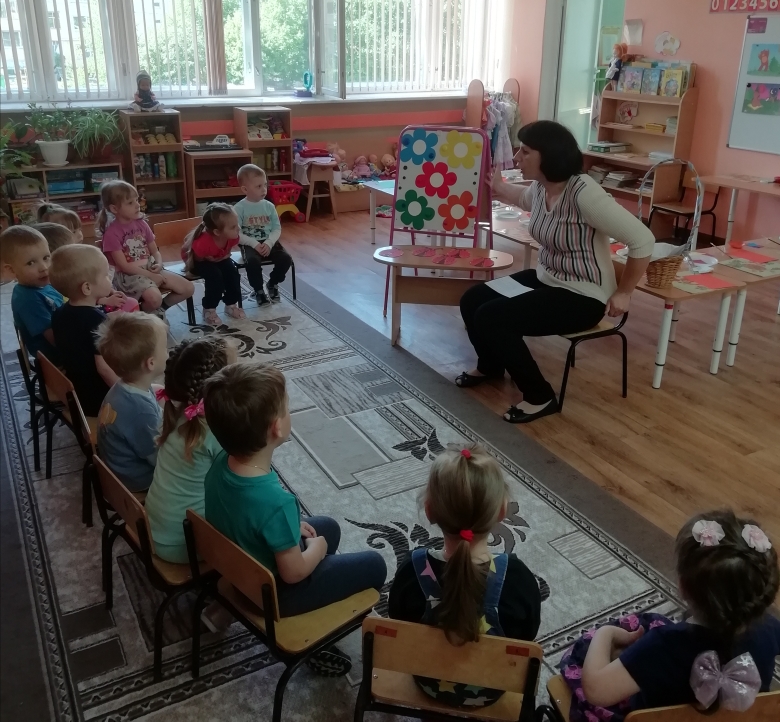 2. А вот и следующее задание:Воспитатель: Нужно правильно ответить что больше, а что меньше; что выше, а что ниже; чего много, а чего мало. (Игра «Больше – меньше», «Выше - ниже», «Много - мало»). Для этого нам пригодиться мячик.     Кому я брошу мячик, тот и отвечает.
- Кто больше: слон или мышка?
- Что выше: стол или стул?
- Кто больше: сова или воробей?
- Сколько волос на голове?
- Сколько звезд на небе?
- Сколько иголок у ежа?
- Кто больше – верблюд или собачка?
- Сколько у человека носиков?
- А солнце на небе? ... (одно).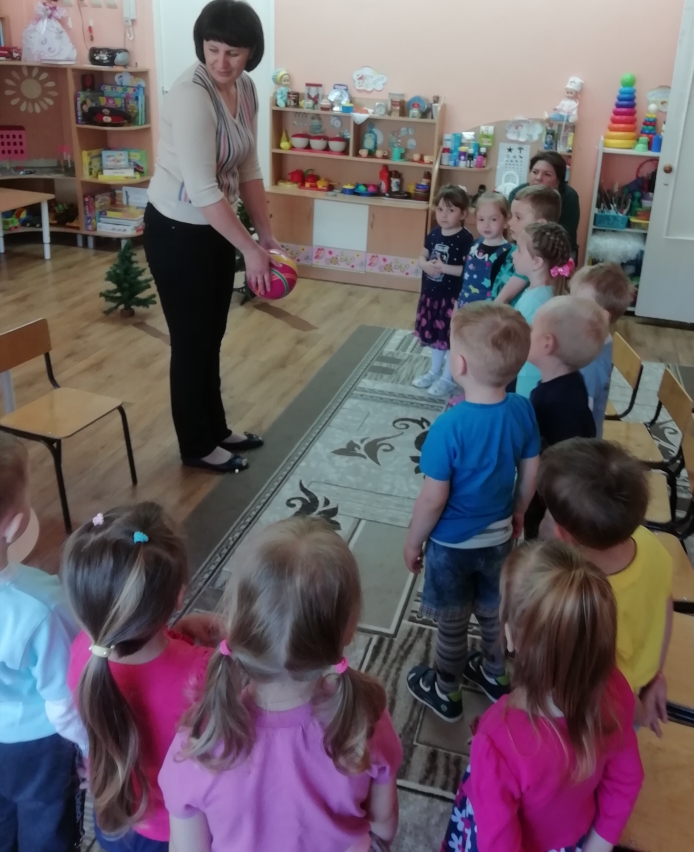 3. Игра «Фрукты, овощи»Воспитатель: Молодцы и умницы! Очень хорошо отвечали и правильно.Ежик сделал запасы, и хочет с вами поиграть в игру «Фрукты, овощи». Молодцы!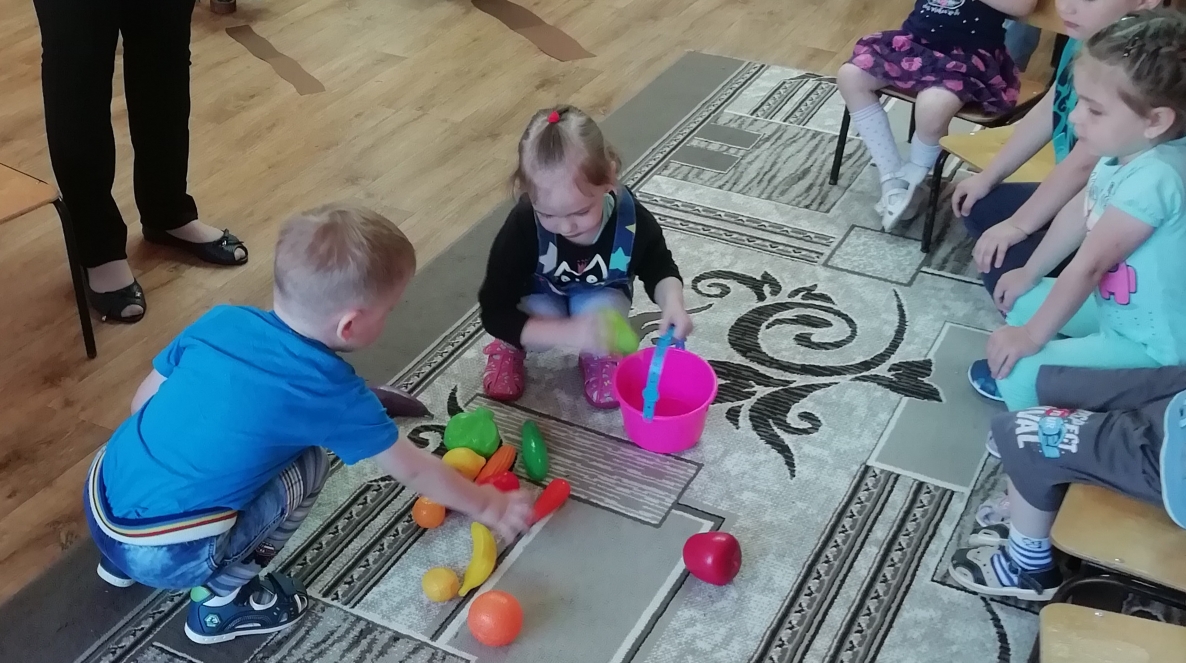 Физ. минуткаЕсли любишь всех вокруг,Делай так!                                         (хлопки в ладоши)Если рядом с тобой друг,Делай так!                                          (прыжки на месте)Если дождик вдруг польется,Делай так!                                          (хлопки над головой)Если мама улыбнется,Делай так!                           (хлопки и прыжки одновременно)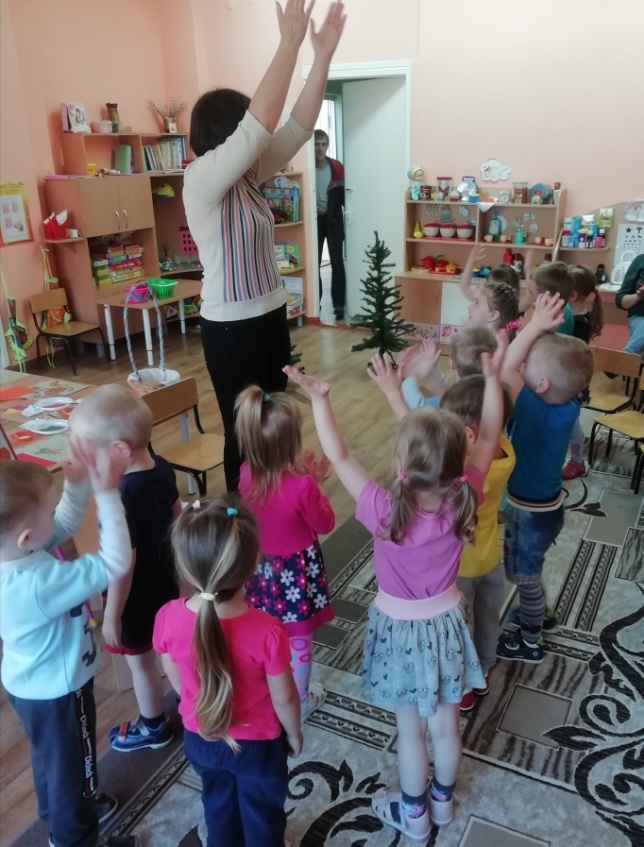 4. Геометрические фигуры.Воспитатель: Посмотрите, ребята, что-то здесь лежит? Давайте их соберем! Каждый возьмет по одной фигуре, чтобы всем хватило. Собрали? А теперь посмотрите, какие они все разные по форме и цвету.  Хорошо, молодцы!Воспитатель: А теперь посмотрите, мы видим две дорожки. Ребята, они одинаковые? Нет. Одна дорожка широкая, а другая узкая и ведут к разным ёлочкам. Вот теперь мальчики положат свои фигуры под высокую ёлочку, а девочки – под низкую. Молодцы!5.  Следующее задание: «Лесная школа для зверят»Воспитатель: А теперь садитесь на свои рабочие места, и будем дальше ежику  помогать. Нам нужно сделать для зверей новую Школу.6. Пальчиковая гимнастика «Мы делили апельсин»Мы делили апельсин,
Много нас, а он один.
Эта долька - для ежа, (зажимаем пальчики в кулачок по-одному)
Эта долька - для стрижа,
Эта долька - для лисицы,
Эта долька - для синицы,
Эта долька - для бобра,
А для волка - кожура. (Расслабляем кулачок, качаем ручкой) 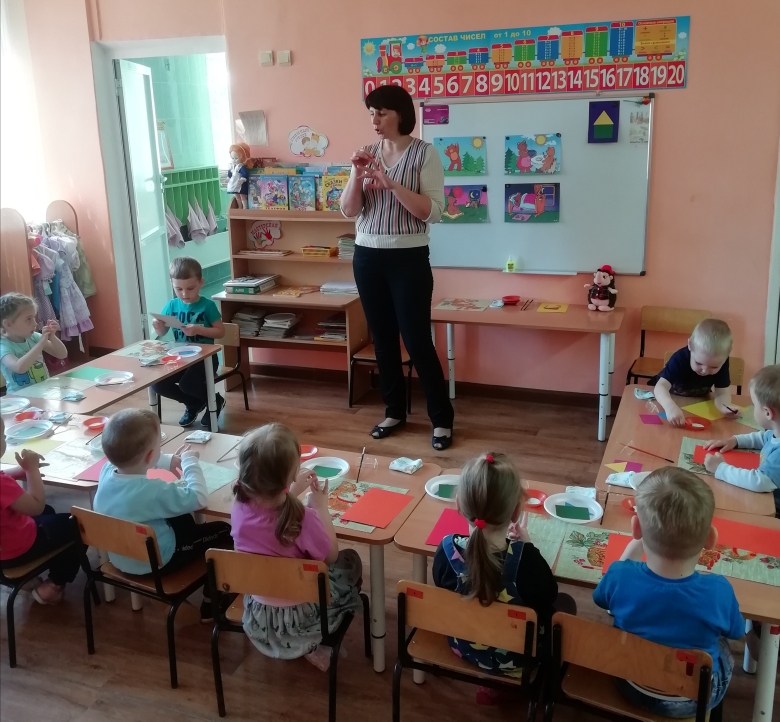 Воспитатель: Сейчас я покажу вам, как располагать фигуры на листе бумаги, а вы мне подскажете, как называются эти фигуры. (Воспитатель показывает детям фигуры и наклеивает их на лист бумаги.)Воспитатель: Сначала приклеиваем вот эту фигуру (показать большой квадрат). Как она называется? (Ответы детей.)Воспитатель: Затем приклеиваем крышу (показываем треугольник). Какую форму она имеет? (Ответы детей.)Дети приступают к работе, воспитатель помогает тем, кто нуждается в помощи.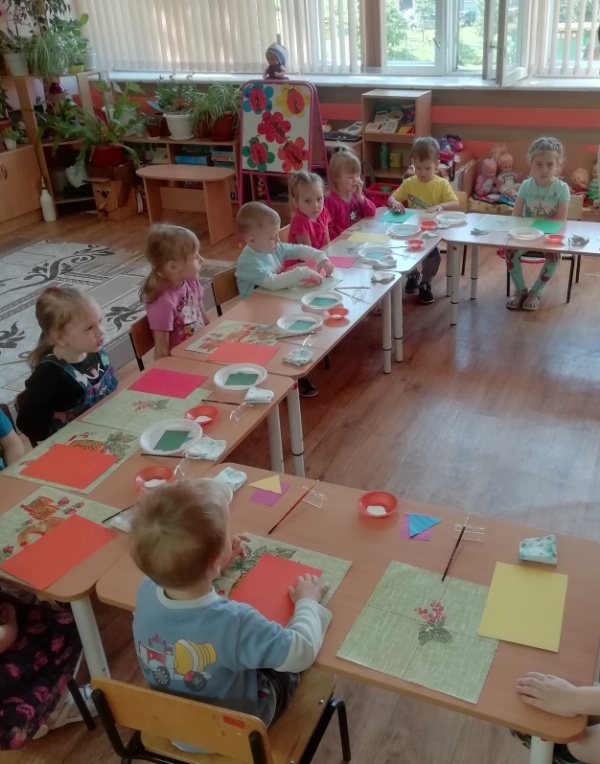 7. РефлексияВоспитатель: Спасибо вам, ребятки, говорит ежик, вы ему очень помогли, он много узнал, но ему пора возвращаться в лес. Он приготовил вам подарки – это вкусные лесные орешки. Ежик побежал выручать своих друзей. До свидания!Воспитатель: Ребята, на этом наше занятие закончилось. Каму мы помогали на занятии? Какие задания мы выполняли? Что вам больше всего понравилось? Для кого мы делали школу? Надеюсь, вы всегда будете отзывчивыми, и будете помогать всем, кто нуждается в  вашей помощи. Попрощаемся с нашими гостями!